            Science and Technology Facilities Council	16 December 2013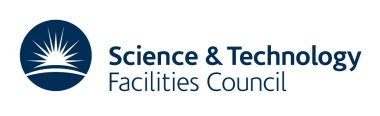 PUBLIC ENGAGEMENT WITH THE GAIA AND ROSETTA SPACE MISSIONSUK Co-ordination Meeting:                Open University, Milton Keynes    11.00 – 15.45 (est) Purpose: To plan and co-ordinate activities for public engagement (includes outreach and education) with these missions, develop joint ideas, link experienced outreach people with mission scientists, and identify new opportunities.  To provide for all to keep in touch with each other in the future.  Scope:  The mission timetables, science questions,  engineering & technology, the results/data being returned.  Short-term and long-term EPO plans;  key audiences; partnerships; plans for EPO resources.  Sources of effort and support – at Universities, from ESA, from UK agencies UKSA and STFC, and from others.   Needs for any central co-ordination or management effort.  The emphasis is on education & public outreach (EPO), but attendees are asked to ascertain their organisation’s plans for media and ‘communications’ (press, briefings & releases, Websites, use of social media such as Twitter and Facebook, exhibition material) and bring these into the room, as they can be relevant to EPO audiences.  There will ‘thinking in common’ between the two missions. All organisations are asked to send any existing planning docs/URLs beforehand (we will circulate)PROVISIONAL AGENDA10.30  tea coffee & biscuits available11.00 Welcome,  introductions, goals for the meeting.   STFC priorities.  11.10 Gaia Overview of whole mission, timetable, UK involvement – leader Anna Hourihane (Cambridge)Tour de table of outreach and education plans-  Cambridge then othersPreparation for, and joint session with ESA (videolink 12.00-1.00), covering Gaia and Rosetta Discussion and agree actions13.00 – 13.45  Lunch for all13.45 RosettaOverview of whole mission, Timetable, UK involvement – leader Professor Ian Wright (OU) Tour de table of outreach and education plans-  Open University then othersDiscussion and agree actionsReview any further questions we have for ESA on the missionsOverall summaries and actions, mechanisms for working together, way forward15.45 Planned End